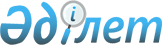 Об установлении основных условий кредитования областных бюджетов для микрокредитования предпринимательства в моногородах на 2014 год в рамках Программы развития моногородов на 2012-2020 годыПостановление Правительства Республики Казахстан от 6 мая 2014 года № 462

      В соответствии со статьей 180 Бюджетного кодекса Республики Казахстан от 4 декабря 2008 года, Законом Республики Казахстан от 3 декабря 2013 года «О республиканском бюджете на 2014 - 2016 годы» и постановлением Правительства Республики Казахстан от 12 декабря 2013 года № 1329 «О реализации Закона Республики Казахстан «О республиканском бюджете на 2014–2016 годы» Правительство Республики Казахстан ПОСТАНОВЛЯЕТ:



      1. Установить основные условия кредитования областных бюджетов для микрокредитования предпринимательства в моногородах на 2014 год в рамках Программы развития моногородов на 2012–2020 годы согласно приложению к настоящему постановлению.



      2. Местным исполнительным органам областей в течение десяти календарных дней после принятия соответствующими маслихатами решений, предусматривающих в областных бюджетах на 2014 год соответствующие поступления, представить указанные решения маслихатов в Министерство финансов Республики Казахстан.



      3. Министерству финансов Республики Казахстан, Министерству регионального развития Республики Казахстан в установленном законодательством Республики Казахстан порядке обеспечить:

      1) заключение кредитных договоров с местными исполнительными органами областей;

      2) контроль за целевым использованием и своевременным возвратом бюджетных кредитов в республиканский бюджет.



      4. Местным исполнительным органам областей ежеквартально, не позднее 10-го числа месяца, следующего за отчетным периодом, представлять информацию об освоении бюджетных кредитов в Министерство финансов Республики Казахстан и Министерство регионального развития Республики Казахстан.



      5. Министерству регионального развития Республики Казахстан обеспечить мониторинг освоения бюджетных кредитов, выделенных для микрокредитования предпринимательства в моногородах на 2014 год в рамках Программы развития моногородов на 2012–2020 годы.



      6. Контроль за исполнением настоящего постановления возложить на Министерство регионального развития Республики Казахстан.



      7. Настоящее постановление вводится в действие со дня его подписания.      Премьер-Министр 

      Республики Казахстан                       К. Масимов

Приложение        

к постановлению Правительства

Республики Казахстан    

от 6 мая 2014 года № 462   

Основные условия

кредитования областных бюджетов для микрокредитования

предпринимательства в моногородах на 2014 год в рамках

Программы развития моногородов на 2012 – 2020 годы

      1. Для предоставления кредитов местным исполнительным органам областей (далее – заемщик) устанавливаются следующие основные условия:

      1) кредиты в сумме 1 908 813 000 тенге (один миллиард девятьсот восемь миллионов восемьсот тринадцать тысяч), предусмотренной Законом Республики Казахстан от 3 декабря 2013 года «О республиканском бюджете на 2014 – 2016 годы» и постановлением Правительства Республики Казахстан от 12 декабря 2013 года № 1329 «О реализации Закона Республики Казахстан «О республиканском бюджете на 2014 – 2016 годы», предоставляются заемщикам сроком на 5 (пять) лет по 0,01 %-ной (ноль целых одна сотая) ставке вознаграждения для микрокредитования предпринимательства в моногородах на 2014 год в рамках Программы развития моногородов на 2012 – 2020 годы, утвержденной постановлением Правительства Республики Казахстан от 25 мая 2012 года 

№ 683;

      2) период освоения кредитов исчисляется с момента перечисления кредитов со счета кредитора и заканчивается 28 февраля 2019 года.



      2. Дополнительные условия по предоставлению, погашению и обслуживанию кредитов устанавливаются в кредитном договоре в соответствии с Бюджетным кодексом Республики Казахстан.
					© 2012. РГП на ПХВ «Институт законодательства и правовой информации Республики Казахстан» Министерства юстиции Республики Казахстан
				